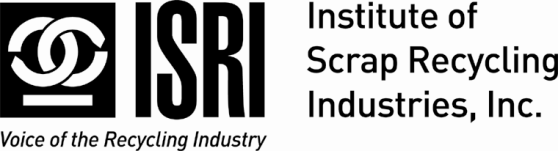 Machine Guarding in Scrap RecyclingDate: ______________________Trainer’s Name: ________________________________PROGRAM EVALUATION FORMYour input is very important to the continued improvement of ISRI’s education and training programs. Please complete this evaluation by checking the appropriate boxes. Please add comments here. How can we improve this training?________________________________________________________________________________________________________________________________________________________________________________________________________________________________________________________________________________________________________________________________________________________________________Strongly AgreeAgreeNeither Agree nor disagreeDisagreeDisagreeStrongly DisagreeTopic MaterialThe information provided helps me understand how to stay safe at workThe material presented is useful to meTrainerThe trainer was prepared	The trainer provided clear examplesThe trainer answered questions and helped me understand the materialHandouts and other course materialsThe handouts were usefulThe handouts were easy to understandThe video was a useful part of this training